07.04.2020. – utorakZnate li koji nam se blagdan bliži?Tako je, ove nedjelje slaviti ćemo najveći kršćanski blagdan – Uskrs.Šaljem ti poveznicu za jednu jako simpatičnu skladbu koju ćeš slušati te zamišljati ono o čemu skladba svira… plesu pilića.https://www.e-sfera.hr/dodatni-digitalni-sadrzaji/bba22c04-1474-42ea-b57b-0229482b5f47/Ispuni papir veselim pilićima šarenih boja kao pisanice. Dočaraj nam njihovu igru. 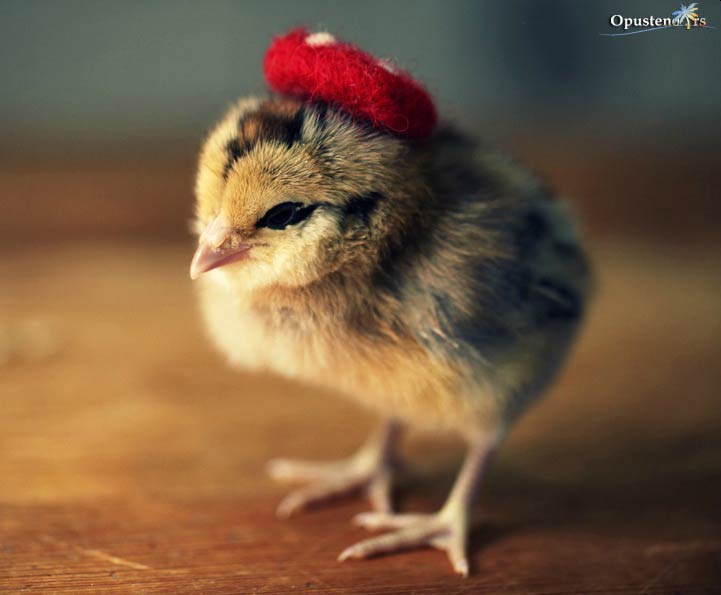 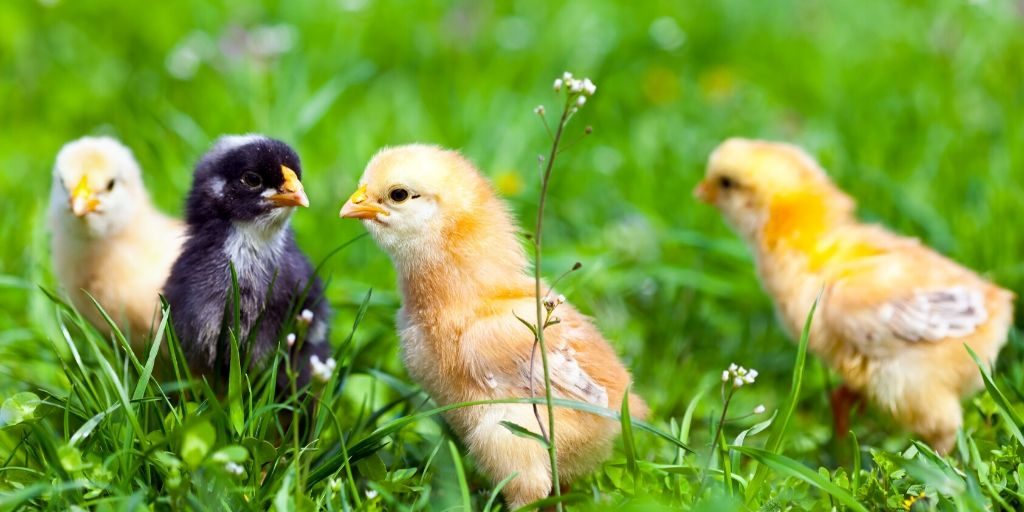 